		Accord		Concernant l’adoption de Règlements techniques harmonisés 
de l’ONU applicables aux véhicules à roues et aux équipements 
et pièces susceptibles d’être montés ou utilisés sur les véhicules 
à roues et les conditions de reconnaissance réciproque des homologations délivrées conformément à ces Règlements*(Révision 3, comprenant les amendements entrés en vigueur le 14 septembre 2017)_______________		Additif 99 : Règlement ONU no 100		Révision 1 – Amendement 5Complément 5 à la série 01 d’amendements – Date d’entrée en vigueur : 28 mai 2019		Prescriptions uniformes relatives à l’homologation des véhicules 
en ce qui concerne les prescriptions particulières applicables 
à la chaîne de traction électriqueLe présent document est communiqué uniquement à titre d’information. Le texte authentique, juridiquement contraignant, est celui du document ECE/TRANS/WP.29/2018/134 (tel que modifié par le paragraphe 116 du document ECE/TRANS/WP.29/1142).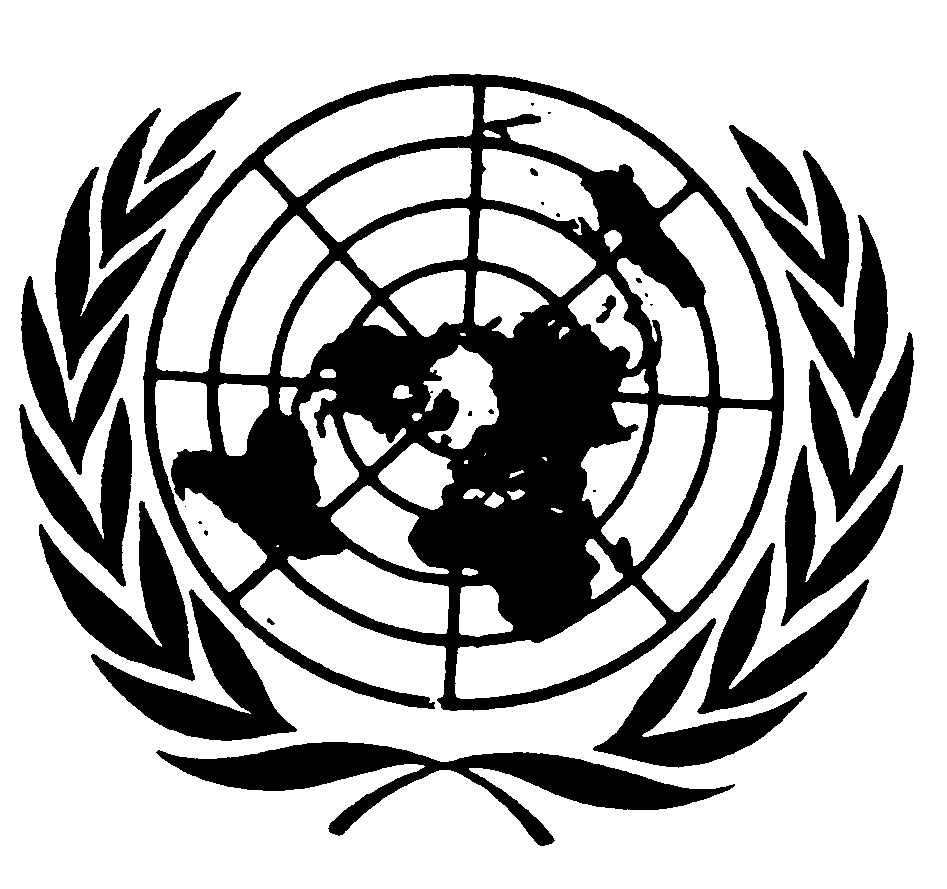 Ajouter un nouveau paragraphe 11.5, libellé comme suit :« 11.5	Les Parties contractantes appliquant le présent Règlement doivent continuer à accepter les homologations de type délivrées en vertu de la précédente série d’amendements audit Règlement accordées pour la première fois avant le 4 décembre 2012. ».L’ancien paragraphe 11.5 devient le paragraphe 11.6.E/ECE/324/Rev.2/Add.99/Rev.1/Amend.5−E/ECE/TRANS/505/Rev.2/Add.99/Rev.1/Amend.5E/ECE/324/Rev.2/Add.99/Rev.1/Amend.5−E/ECE/TRANS/505/Rev.2/Add.99/Rev.1/Amend.524 juin 2019